Про затвердження Положення про реєстрацію регламенту інститутів спільного інвестування та ведення Єдиного державного реєстру інститутів спільного інвестування{Із змінами, внесеними згідно з Рішеннями Національної 
комісії з цінних паперів та фондового ринку 
№ 971 від 29.07.2014 
№ 1712 від 16.12.2014}Відповідно до пункту 25 частини другої статті 7 та пункту 13 статті 8 Закону України «Про державне регулювання ринку цінних паперів в Україні» та Закону України «Про інститути спільного інвестування» Національна комісія з цінних паперів та фондового ринку ВИРІШИЛА:1. Затвердити Положення про реєстрацію регламенту інститутів спільного інвестування та ведення Єдиного державного реєстру інститутів спільного інвестування, що додається.2. Визнати таким, що втратило чинність, рішення Державної комісії з цінних паперів та фондового ринку від 6 липня 2002 року № 197 «Про затвердження Положення про реєстрацію регламенту інститутів спільного інвестування та ведення Єдиного державного реєстру інститутів спільного інвестування», зареєстроване в Міністерстві юстиції України 14 серпня 2002 року за № 657/6945 (із змінами).3. Департаменту спільного інвестування та регулювання діяльності інституційних інвесторів (О. Симоненко) забезпечити подання цього рішення на державну реєстрацію до Міністерства юстиції України.4. Управлінню інформаційних технологій, зовнішніх та внутрішніх комунікацій (А. Заїка) забезпечити опублікування цього рішення відповідно до законодавства України.5. Контроль за виконанням цього рішення покласти на члена Національної комісії з цінних паперів та фондового ринку О. Тарасенка.6. Це рішення набирає чинності з 1 січня 2014 року, але не раніше дня його офіційного опублікування.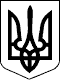 НАЦІОНАЛЬНА КОМІСІЯ З ЦІННИХ ПАПЕРІВ ТА ФОНДОВОГО РИНКУНАЦІОНАЛЬНА КОМІСІЯ З ЦІННИХ ПАПЕРІВ ТА ФОНДОВОГО РИНКУРІШЕННЯРІШЕННЯ18.06.2013  № 104718.06.2013  № 1047Зареєстровано в Міністерстві 
юстиції України 
17 липня 2013 р. 
за № 1198/23730Голова КомісіїД. ТевелєвД. ТевелєвПОГОДЖЕНО:Голова Державної служби України 
з питань регуляторної політики 
та розвитку підприємництваПОГОДЖЕНО:Голова Державної служби України 
з питань регуляторної політики 
та розвитку підприємництва

М.Ю. БродськийПротокол засідання Комісії 
від 18.06.2013 р. № 31